Об утверждении схемы размещения нестационарных торговых объектов на территории Цивильского муниципального округа Чувашской Республики на земельных участках, находящихся в муниципальной собственности, и земельных участках, государственная собственность на которые не разграниченаВ целях реализации Федерального закона «Об основах государственного регулирования торговой деятельности в Российской Федерации» от 28.12.2009 № 381-ФЗ, приказа Министерства экономического развития, промышленности и торговли Чувашской Республики «О порядке разработки и утверждения органами местного самоуправления в Чувашской Республике схемы размещения нестационарных торговых объектов» от 16.11.2010 № 184, администрация Цивильского муниципального округа Чувашской Республики ПОСТАНОВЛЯЕТ:1. Утвердить прилагаемую Схему размещения нестационарных торговых объектов на территории Цивильского муниципального округа Чувашской Республики на земельных участках, находящихся в муниципальной собственности, и земельных участках, государственная собственность на которые не разграничена. 2. Контроль за исполнением настоящего постановления возложить на заместителя главы администрации – начальника финансового отдела администрации Цивильского муниципального округа Чувашской Республики.3. Настоящее постановление вступает в силу после его официального опубликования (обнародования). Глава Цивильского муниципального округа                                              А.В. Иванов                                                                                   	Заведующий сектором экономики, инвестиционной деятельности и туризма                                                     Л.В. Степанов «05» мая 2023 г.Заведующий сектором правового обеспечения                                                      Т.Ю. Павлова «05» мая 2023 г.Главный специалист - эксперт сектора экономики, инвестиционной деятельности и туризма                                                    А.Н. Ремеслова «05» мая 2023 г.Утвержден  постановлением администрации Цивильского муниципального округа №  566 от 05.05.2023 г. Схема размещения нестационарных торговых объектов на территории Цивильского муниципального округа Чувашской Республики на земельных участках, находящихся в муниципальной собственности, и земельных участках, государственная собственность на которые не разграниченаЧĂВАШ РЕСПУБЛИКИ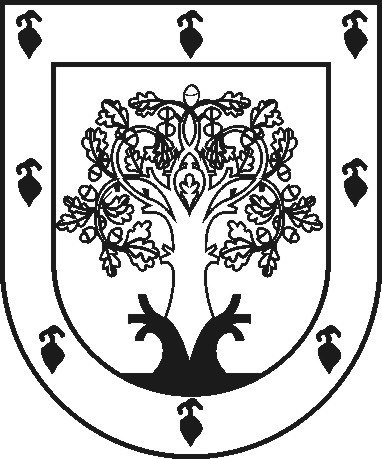 ЧУВАШСКАЯ РЕСПУБЛИКАÇĚРПӲМУНИЦИПАЛЛĂ ОКРУГĔНАДМИНИСТРАЦИЙĚЙЫШĂНУ2023ç.  çу уйӑхĕн 05-мӗшӗ  № 566Çěрпÿ хулиАДМИНИСТРАЦИЯ ЦИВИЛЬСКОГО МУНИЦИПАЛЬНОГО ОКРУГАПОСТАНОВЛЕНИЕ05 мая 2023г. № 566город ЦивильскN 
п/пМесто размещения и адресТип торгового объекта, используемого для осуществления торговой деятельностиПлощадь земельного участка, торгового объекта (здания, строения, сооружения) или его части
Форма собственности  земельного участка, торгового объекта(здания, строения, сооружения) или его частиСрок         
осуществления
торговой     
деятельности в месте размещения нестационарных торговых объектовСпециализация
торгового    
объекта (ассортимент реализуемого товара)Иная дополнительная информация12345678Цивильское территориальный отделЦивильское территориальный отделЦивильское территориальный отделЦивильское территориальный отделЦивильское территориальный отделЦивильское территориальный отделЦивильское территориальный отделЦивильское территориальный отдел1г. Цивильск, ул. П. Иванова (напротив БУ «Цивильская центральная больница» Павильон25 кв.м.Муниципальная Круглогодично Реализация хозяйственных товаров2г. Цивильск, ул. Куйбышева, д.1 «а»Павильон20 кв.м.Муниципальная КруглогодичноОказание услуг3г. Цивильск, ул. Никитина, территория городского паркаПавильон70  кв.м.Муниципальная КруглогодичноОбщественное питание Продовольственные товары4г. Цивильск, ул. Николаева, возле д.5аАвтолавка 12 кв.м.Муниципальная КруглогодичноПродовольственные товары5 г. Цивильск, ул. Никитина,  д.8 «б»,  рядом с магазином «Водолей»Холодильная установка5 кв.м.Муниципальная Сезонно (в период с 01 апреляпо 31 августа)Реализация мороженого6 г. Цивильск, ул. Никитина,  д.6 «а»/1 рядом с магазином «Фасоль»Палатка25 кв.м.Муниципальная Сезонно (в период с 15 апреля по 15 октября)Реализация фруктов и овощей7г. Цивильск, ул. Никитина, рядом с д.2бПавильон 12 кв.м.Муниципальная Круглогодично Продовольственные товары 8г. Цивильск, ул. Никитина, рядом с д.6/1 Павильон12 кв.м.Муниципальная Круглогодично Продовольственные товары9г. Цивильск, ул. П.Иванова, д.1а, возле МБУК «РЦРКиБО»Павильон 50 кв.м.Муниципальная КруглогодичноНепродовольственные товары10г. Цивильск, ул. Гагарина, 21:20:100142:66Павильон 70 кв.м.Муниципальная Круглогодично Непродовольственные товары11г. Цивильск, ул. Павла Иванова д.7а, 21:20:100158:29Павильон 40 кв.м.Муниципальная КруглогодичноНепродовольственные товары12 г. Цивильск, ул.Николаева, пред д.15аПавильон24 кв.м.Муниципальная Сезонно (в период с 15 апреля по 15 октября)Реализация рассады цветов и овощей13г. Цивильск, ул. Никитина, д.2аАвтолавка 6 кв.м.Муниципальная КруглогодичноПродовольственные товары14г. Цивильск, ул. Маяковского, рядом с ТД «Гранит»Торговые прилавки 30 кв.м.Муниципальная КруглогодичноПродовольственные и непродовольственные товары 15г. Цивильск, ул. Никитина, рядом с д.8Автолавка 5 кв.м.Муниципальная КруглогодичноПродовольственные товары 16г. Цивильск, между д.25 по ул. Просвещения и д.6/1 по ул. Никитина Палатка4 кв.м.Муниципальная Сезонно (в период с 01 по 31 декабря)Реализация новогодней продукции17г. Цивильск, д.6/1 и 6а/1 по ул. Никитина Палатка4 кв.м.Муниципальная Сезонно (в период с 01 по 31 декабря)Реализация новогодней продукции18г. Цивильск, в районе д.29 по ул. Просвещения (нечетная сторона) Остановочно-торговый павильон 50 кв.м.Муниципальная КруглогодичноПродовольственные  и непродовольственные товары19г. Цивильск, в районе д.29 по ул. Просвещения (четная сторона) Остановочно-торговый павильон 50 кв.м.Муниципальная КруглогодичноПродовольственные  и непродовольственные товары20г. Цивильск, ул. Советская, рядом с д. 1 Палатка 30  кв.м.Муниципальная Сезонно (в период с 15 апреля по 15 октября)Продовольственные товары 21г. Цивильск, ул. Никитина, рядом с.1/43Киоск 30  кв.м.Муниципальная КруглогодичноПродовольственные товары 22г. Цивильск, на пересечении улиц Никитина и Маяковского, рядом с ТД «Гранит» Торговый павильон 30  кв.м.Муниципальная Круглогодично Продовольственные товары 23г. Цивильск, ул. Никитина, рядом с д.8 и д.10Автолавка7 кв.м.Муниципальная Круглогодично Продовольственные товары 24г. Цивильск, ул. Терешковой, напротив д. № 8 Столик 3  кв.м.Муниципальная Круглогодично Реализация цветочной продукции 25г. Цивильск, ул. Юбилейная, напротив д. № 5Павильон 80 кв.м.Муниципальная КруглогодичноПродовольственные  и непродовольственные товары26г. Цивильск, ул. Суворова, рядом с д. № 4 Павильон 70 кв.м.Муниципальная КруглогодичноПродовольственные  и непродовольственные товары27г. Цивильск, ул. Ижутова, рядом с д. 5 Палатка 30  кв.м.Муниципальная КруглогодичноРеализация фруктов и овощей28г. Цивильск, ул. Никитина, возле д. 8 «б»Торгово-остановочный павильон 19 кв.м.Муниципальная КруглогодичноНепродовольственные товары 29г. Цивильск, ул. Никитина, рядом с д.2б Павильон 14 кв.м.Муниципальная Круглогодично Продовольственные товары 30г. Цивильск, ул. Маяковского у д.18аПавильон30 кв.м.Муниципальная КруглогодичноНепродовольственные товары31г. Цивильск, по ул. Никитина у ТД «Южный» Павильон 15 кв.м. Муниципальная Круглогодично Продовольственные товары 32г. Цивильск, по ул. Никитина у ТД «Южный»Торговые столы 60 кв.м.Муниципальная Круглогодично Продовольственные товарыСельскохозяйственная продукция 33г. Цивильск, ул. Никитина, территория городского паркаПавильон9  кв.м.Муниципальная КруглогодичноПродовольственные товарыБогатыревский территориальный отделБогатыревский территориальный отделБогатыревский территориальный отделБогатыревский территориальный отделБогатыревский территориальный отделБогатыревский территориальный отделБогатыревский территориальный отделБогатыревский территориальный отдел34с. Богатырево, по ул. Восточная около МБОУ «Богатыревская СОШ» Автолавка30 кв. м.Земли, государственная собственность на которые не разграниченаКруглогодичноПродовольственные товары, непродовольственные товары                                        Игорварский  территориальный отдел                                       Игорварский  территориальный отдел                                       Игорварский  территориальный отдел                                       Игорварский  территориальный отдел                                       Игорварский  территориальный отдел                                       Игорварский  территориальный отдел                                       Игорварский  территориальный отдел35д. Кисербоси, напротив дома № 5 по ул. ПобедыАвтолавка10 кв.м.Земли, государственная собственность на которые не разграничена1 раз в неделю Продовольственные товары 36д. Кисербоси, около дома № 1 по ул. МичуринаАвтолавка10 кв.м.Земли, государственная собственность на которые не разграничена1 раз в неделю Продовольственные товары37с. Игорвары, ул. Молодежная, около д.7Торговый павильон 30 кв.м.Муниципальная Круглогодично Продовольственные товары, непродовольственные товары38д. Словаши, ул. М.Павлова, напротив д. № 3Торговый павильон 24,4 кв.м.Муниципальная Круглогодично Продовольственные товарыКонарский  территориальный отделКонарский  территориальный отделКонарский  территориальный отделКонарский  территориальный отделКонарский  территориальный отделКонарский  территориальный отделКонарский  территориальный отделКонарский  территориальный отдел39п. Конар, ул. Нефтянников (между магазином «Экономный Цивильского райпо) и Конарской больницей БУ «ЦРБ»)Торговый павильон 15 кв.м.Муниципальная Круглогодично Продовольственные товары Медикасинский  территориальный отделМедикасинский  территориальный отделМедикасинский  территориальный отделМедикасинский  территориальный отделМедикасинский  территориальный отделМедикасинский  территориальный отделМедикасинский  территориальный отделМедикасинский  территориальный отдел40д. Вотланы, ул. Никитина, возле д.1Торговый павильон13 кв.м.Земли, государственная собственность на которые не разграниченаКруглогодично Продовольственные товары,  непродовольственные товары Опытный  территориальный отделОпытный  территориальный отделОпытный  территориальный отделОпытный  территориальный отделОпытный  территориальный отделОпытный  территориальный отделОпытный  территориальный отделОпытный  территориальный отдел41п. Опытный, ул. Центральная, около д. 4Торговый павильон 24,4  кв.м.Земли, государственная собственность на которые не разграниченаКруглогодично Продовольственные товары42п. Опытный, ул. Дорожная, около д. 3аТорговый павильон32 кв.м.Земли, государственная собственность на которые не разграниченаКруглогодично  Хозяйственные товары43п.Опытный, ул. Центральная,  около д. 4Торговый столик2 кв.м.Земли, государственная собственность на которые не разграниченаКруглогодично Продовольственные товары и непродовольственные товары44п.Опытный, ул. Центральная,  около д. 4Торговый столик2 кв.м.Земли, государственная собственность на которые не разграниченаКруглогодично Продовольственные товары и непродовольственные товары45п.Опытный, ул. Центральная,  около д. 4Торговый столик2 кв.м.Земли, государственная собственность на которые не разграниченаКруглогодично Продовольственные товары и непродовольственные товары46п.Опытный, ул. Центральная,  около д. 4Торговый столик2 кв.м.Земли, государственная собственность на которые не разграниченаКруглогодично Продовольственные товары и непродовольственные товары47п.Опытный, ул. Центральная,  около д. 4Торговый столик2 кв.м.Земли, государственная собственность на которые не разграниченаКруглогодично Продовольственные товары и непродовольственные товары48п.Опытный, ул. Центральная,  около д. 4Торговый столик2 кв.м.Земли, государственная собственность на которые не разграниченаКруглогодично Продовольственные товары и непродовольственные товары49д. Новое Булдеево, напротив дома № 17 по ул. Просторная автолавка10 кв.м.Земли, государственная собственность на которые не разграниченаКруглогодично Продовольственные товары и непродовольственные товарыПервостепановский  территориальный отделПервостепановский  территориальный отделПервостепановский  территориальный отделПервостепановский  территориальный отделПервостепановский  территориальный отделПервостепановский  территориальный отделПервостепановский  территориальный отделПервостепановский  территориальный отдел50с. Первое Степаново, ул. Молодежная, около дома 2Торговый павильон30 кв.м.Земли, государственная собственность на которые не разграниченаКруглогодично Продовольственные товары51д. Степное Тугаево, ул. Центральная, около д. 47Торговый павильон25 кв.м.Земли, государственная собственность на которые не разграниченаКруглогодично Продовольственные товары52д. Анаткасы, ул. Лесная, около д. 2Торговый павильон30,0 кв.м.Земли, государственная собственность на которые не разграниченаКруглогодично Продовольственные товары53д. Третьи Вурманкасы, ул. Лесная, около д. 57Торговый павильон15,0 кв.м.Земли, государственная собственность на которые не разграниченаКруглогодично Продовольственные товарыЧиричкасинский  территориальный отделЧиричкасинский  территориальный отделЧиричкасинский  территориальный отделЧиричкасинский  территориальный отделЧиричкасинский  территориальный отделЧиричкасинский  территориальный отделЧиричкасинский  территориальный отделЧиричкасинский  территориальный отдел54д. Нюрши, ул. Советская, около д.79Торговый павильон24,0 кв.м.Земли, государственная собственность на которые не разграниченаКруглогодично Смешанные товары, оказание бытовых услугЧурачикский  территориальный отделЧурачикский  территориальный отделЧурачикский  территориальный отделЧурачикский  территориальный отделЧурачикский  территориальный отделЧурачикский  территориальный отделЧурачикский  территориальный отделЧурачикский  территориальный отдел55с. Чурачики, на пересечении ул. 40 лет Победы и ул. Октябрьская СтоликиАвтолавкиТорговые палатки120 кв.мЗемли, государственная собственность на которые не разграниченаКруглогодично,  по субботам с 06.00. до 10.00.Продовольственные и непродовольственные товары». 